专利合作条约（PCT）工作组第十一届会议2018年6月18日至22日，日内瓦PCT技术援助的协调国际局编拟的文件PCT技术援助活动在2012年的第五届会议上，工作组商定，与PCT相关的技术援助项目报告应作为常设议程项目纳入工作组未来会议的议程中（见文件PCT/WG/5/21第20段）。在此后的工作组会议上，国际局提交了一份工作文件，其中载有针对发展中国家开展的、直接影响PCT利用的PCT相关技术援助活动信息，以及在当年剩余时间内开展此类活动的工作计划（例如见提交给工作组第十届会议的文件PCT/WG/10/19）。本文件提供了国际局在2017年和2018年迄今开展的PCT技术援助活动相关信息，以及在2018年剩余时间内计划开展此类活动的工作计划，涉及对发展中国家利用PCT有直接影响的技术援助活动以及在产权组织其他机构管理下开展的与PCT相关的技术援助活动。对发展中国家利用PCT有直接影响的技术援助活动本文件附件一和附件二中列出了对发展中国家利用PCT有直接影响的技术援助活动信息；如所涉受益国中至少有一个符合于2015年7月1日起生效的PCT费用表第5项规定的减费要求，则所有技术援助活动都列出来。附件一载有2017年开展的所有此类技术援助活动的全面清单。附件二载有2018年迄今开展的所有此类活动的清单，以及2018年剩余时间的工作计划。要进一步了解这一技术援助规划和实施的有关背景，请参阅文件PCT/WG/6/11的第5段至第11段。在产权组织其他机构的管理下开展的PCT技术援助活动文件PCT/WG/6/11第12段和第13段中提到，PCT第51条设想的很多与发展发展中国家专利体系相关的技术援助活动并不仅限于对发展中国家利用PCT产生直接影响，这些活动在产权组织其他（非PCT）机构管理下开展，特别是发展与知识产权委员会（CDIP）、产权组织标准委员会（CWS）和产权组织大会。详细列出所有此类活动和项目超出了本文件的范畴，但以下段落提供了此类活动和项目的若干实例。2013年至2017年向工作组报告的这些项目的详细信息可在文件PCT/WG/6/11、PCT/WG/7/14、PCT/WG/8/16、PCT/WG/9/6和PCT/WG/10/19中找到。产权组织向各知识产权局提供一组称为“产权组织知识产权办公套件”的软件应用程序，以支持知识产权（包括专利）申请的处理。这项工作由全球基础设施部门依据计划15（“知识产权局业务解决方案”）负责实施（见拟议的2018/19年计划和预算，文件A/57/6）。产权组织知识产权办公套件由三个互补的系统组成：WIPO File（文件系统）、WIPO IPAS（工业产权行政系统）和WIPO Publish（公布系统），由一项中央服务组件提供支持，使各知识产权局与全球知识产权体系实现高效和可靠的数据交换。IPAS是产权组织知识产权办公套件的核心，支持通过一个基于流程的系统处理知识产权，这个系统可以按各知识产权局的要求和法律框架进行定制。WIPO File是一个软件应用程序，它使知识产权局能为申请人和代理人提供从提交新申请到提交后期操作的全面的在线服务。因此，这个系统加快了提交申请的流程，可以通过仅在源头一次性采集知识产权数据来提高质量。WIPO Publish是一个软件应用程序，知识产权局可以通过它，从IPAS或知识产权局的其他知识产权行政管理系统中提取知识产权数据，向用户和全球知识产权数据库在线传播官方公布信息及相关知识产权信息。知识产权局可以利用WIPO Publish，为已公布的知识产权权利提供在线检索服务，也可以提供申请的全电子式公布。WIPO Publish还有助于与PATENTSCOPE和WIPO CASE等全球知识产权数据库和平台进行数据共享和集成。产权组织知识产权办公套件以项目的方式免费提供，应有关知识产权局的请求启用。项目在组织时采取共同担责的模式，依据的是对需求、能力及产权组织软件解决方案对知识产权局的适用性的初步评估。产权组织提供软件解决方案的开发、维护和支持，并提供现场援助、咨询和项目管理服务。产权组织根据需求和可用资源，通过现场培训和区域讲习班，尽量将知识转移给知识产权局。关于产权组织知识产权办公套件的更多信息，请参见于2018年5月14日至18日在日内瓦举行的CDIP第二十一届会议的文件CDIP/21/4第18段至第32段，以及将于2018年5月23日至25日在日内瓦举行的“知识产权行政管理用信通技术策略和人工智能问题知识产权局会议”的文件WIPO/IP/ITAI/GE/18/4。继续建立技术与创新支持中心（TISC），为发展中国家的知识产权局提供一系列服务，包括专利信息查询。这项工作由全球基础设施部门依据计划14（“信息和知识获取服务”）负责实施（见拟议的2018/19年计划和预算，文件A/57/6）。全球现已建立了600多个TISC，项目在72个成员国进行。2017年在31个国家举办了专利检索和分析现场培训活动。2017年还组织了区域会议，促进在TISC之间交流经验和最佳做法。在线eTISC平台还提供了一个网络，可使全球的TISC社群开展合作、信息交流和获得新的学习机会；截至2017年，已有2,000多名成员在平台上进行了注册，在线eTISC平台的网页浏览量达到了约22,000次。正在与8个试点国家的TISC网络落实一个相关发展议程项目，即推出与公有领域发明的识别和使用相关的新服务。该相关发展议程项目将于2018年完成。关于TISC的更多信息可见产权组织网站：http://www.wipo.int/tisc/zh，以及总干事关于2017年发展议程落实情况的报告（文件CDIP/21/2）第38段，该报告将在2018年5月14日至18日举行的CDIP第二十一届会议上讨论。文件CDIP/21/4第22段和第34段提供了关于建立技术与创新支持中心并评估其活动的方法的细节，此文件也将在CDIP该届会议上讨论。获得研究结果促进发展创新（ARDI）和专业化专利信息查询（ASPI）计划是由全球基础设施部门依据计划14（“信息和知识获取服务”）负责实施的其他活动（见拟议的2018/19年计划和预算，文件A/57/6）。ARDI计划通过一种公私合作伙伴关系，让发展中国家和最不发达国家的知识产权局和学术研究机构可以免费或低价查询到约7,500份订阅型科技期刊及22,000本电子图书和参考书。为了获得商业专利检索和分析服务，ASPI计划为30个发展中国家和最不发达国家的80多个注册机构提供免费或低价查询的服务。产权组织网站提供了关于ARDI和ASPI计划的活动及资格标准的进一步信息，网址分别为http://www.wipo.int/ardi/en/和http://www.wipo.int/aspi/en/。总干事关于2017年发展议程落实情况的报告（文件CDIP/21/2）第38段也提供了这些计划的更多细节。支持10种PCT公布语言的PATENTSCOPE数据库包含超过6,900万份专利文献，其中包括330多万件已公布的PCT申请，涵盖了来自52个国家/区域主管局的专利文献集，其中很多文献采用全文检索格式。还提供60个国家或区域主管局关于PCT国家阶段处理的信息。更多关于PATENTSCOPE的信息，请参见产权组织网站http://www.wipo.int/patentscope/zh/index.‌html。2017年9月以来，基于“人工智能”的翻译工具——WIPO Translate“神经网络机器翻译”（NMT）的完整版已经上线，可以在英文和所有其他九种PCT公布语言之间进行双向翻译，但阿拉伯文-英文和英文-阿拉伯文仅在公共测试平台上提供。WIPO Translate NMT让用户可以从国际专利分类中的32个技术领域进行选择，或让系统根据原始专利文件的技术内容自动检测领域。该工具采用神经网络机器翻译，兼顾技术领域，能够产生文体和句法都很贴近通用说法的译文，优于此前基于统计的针对不同语言对的翻译。此外，在过去一年中，澳大利亚和美国专利文献集的案卷内容或申请案卷已可通过PATENTSCOPE查询，在欧洲、日本和加拿大的国家/地区文献集的基础上有所增加。WIPO CASE——检索和审查集中式接入使各知识产权局能够安全地共享与专利申请相关的检索和审查文献。这有助于知识产权局提高检索和审查流程的效率和质量。WIPO CASE还被链接到五局开发的统一门户案卷（OPD）系统，以便在两个系统之间交换信息。目前，31个主管局作为接入局参与WIPO CASE，可以对可用的信息进行检索，15个主管局（包括国际局）作为提供局通过WIPO CASE提供检索和审查报告。更多关于WIPO CASE的信息，请参见产权组织网站：http://www.wipo.int/case/en/。由发展部门负责的计划11中的WIPO学院为发展中国家、最不发达国家和转型期国家提供培训和人力能力建设活动（见拟议的2018/19年计划和预算，文件A/57/6）。培训是通过提供知识产权培训的专业发展计划为政府官员提供的，通过远程学习计划推出一个电子学习平台，提供多达7种语言的课程，并通过学术机构计划支持以联合硕士课程的方式获得高等知识产权教育。WIPO学院还设立了知识产权暑期班。2017年，通过远程学习计划提供了155门课程，在全球共推出了6项联合硕士计划，共有180多名学员参与其中。产权组织网站http://www.wipo.int/academy/zh/index.html上提供了有关WIPO学院计划的更多信息，其中包括与产权组织电子学习中心https://welc.wipo.int/index_en.php的链接，可以在此访问WIPO学院计划下的现有课程培训目录。总干事关于2017年发展议程落实情况的报告（文件CDIP/21/2）第9段和第10段也报告了WIPO学院最近开展的活动。旨在为发展中国家、最不发达国家和转型期国家以电子形式提交文函提供便利的技术援助活动体现了通过《专利法条约》（PLT）外交会议议定声明第4项内容，已在产权组织大会于2017年举行的最近一次例会上得到了审议（参见文件WO/GA/49/15）。在产权组织知识产权技术援助数据库（IP-TAD）（http://www.wipo.int/tad/en）中可找到产权组织为发展中国家开展技术援助活动的一般性信息。该数据库以英文、法文和西班牙文提供。该数据库让用户可以按受益国、受援类型、地点/东道国、知识产权领域和产权组织部门检索所请求的时间段内的援助活动。在组织发展中国家技术援助方面的PCT运作工作组依据文件PCT/WG/5/6在2012年第五届会议上讨论了PCT在实现组织发展中国家技术援助这一目标方面的运作。在该届会议主席总结（文件PCT/WG/5/21）第23段中对上述讨论进行了如下归纳：“23.	若干就此事项发言的代表团表示支持列于文件PCT/WG/5/6的建议，即待目前正在CDIP进行的关于‘对产权组织合作促进发展领域技术援助的外部审查’（文件CDIP/8/INF/1）的讨论结束后再审议如何推进PCT路线图建议中技术援助相关部分的工作。在这一背景下，若干代表团重申了从报告中吸取经验教训的重要性，PCT要主动承担报告中所提建议相关部分的工作，并且对于PCT参与由其他产权组织领域开展并由如CDIP等其他产权组织机构管理的技术援助相关项目的程度更好地进行协调和澄清。”文件PCT/WG/5/21第23段中所提及的“对产权组织合作促进发展领域技术援助的外部审查”（文件CDIP/8/INF/1）（“外部审查”）是作为发展与知识产权委员会（CDIP）在2009年第四届会议上批准的一个项目的组成部分所开展的一项审查。该外部审查包括审查专门与PCT有关的技术援助活动，这项工作被纳入外部审查，以跟进工作组在2010年第三届会议上批准的PCT路线图建议的建议211之二（见文件PCT/WG/3/2、PCT/WG/3/5和PCT/WG/3/13，以及文件PCT/WG/3/14 Rev.会议报告第14段至第137段）。PCT路线图建议的建议211之二可参阅文件PCT/WG/3/14 Rev.第129段：“211之二. 建议国际局开展一项跟进研究，对PCT体系在实现以下目标方面的运作表现进行审查和评估：传播技术信息、为获取技术提供便利以及为发展中国家组织技术援助。“这项研究还应就如何促进包括充分公开在内的上述目标的实现，提出建议和意见，供缔约国在PCT工作组第四届会议上审议，同时认识到关于若干问题的行动可能需要在产权组织其他论坛进行讨论。“在这一背景下，应对第三方意见的拟议形式（文件PCT/WG/3/6附件二第2页）作出适当修改，包括‘充分公开’方面，供下届会议讨论。……”在工作组第六届会议及之后的会议上，国际局对CDIP有关外部审查和相关文件的讨论进行了更新。最近一次此类更新在2017年5月工作组第十届会议上在文件PCT/WG/10/19第11段中作出。关于建议211之二的落实工作和CDIP讨论的进展情况，也在供工作组本届会议讨论的文件“PCT体系的进一步发展”附件中的“有关落实PCT路线图建议的最新情况”第134段至136段中得到了讨论（见文件PCT/WG/11/5附件二）。CDIP在2016年10月/11月举行的第十八届会议上，决定结束涉及外部审查讨论的分议程项目，并决定在CDIP今后六届会议上，新增一个分议程项目，开始讨论“产权组织在合作促发展领域的技术援助”，重点讨论载于CDIP第十七届会议主席总结附录一中的一项六点提案（也称为“修订后的西班牙提案”）。为便于参考，该提案转载于本文件附件三。这个阶段结束时，CDIP将讨论该提案的最终落实情况，以及有关技术援助的相关文件，包括外部审查。“产权组织在合作促发展领域的技术援助”分议程项目下的讨论于2017年5月CDIP第十九届会议上开始。在此项目下，CDIP已讨论了以下文件：(a)	产权组织技术援助网页的可能改进（文件CDIP/19/10）；(b)	关于技术援助和能力建设圆桌会议的报告：分享经验、工具和方法（文件CDIP/20/3）；以及(c)	关于产权组织顾问花名册数据库的报告（文件CDIP/20/6）。此外，首席经济学家在CDIP第十九届会议上就产权组织外部同行评议政策进行了演示介绍。“产权组织在合作促发展领域的技术援助”分议程项目下与六点提案相关的以下文件将在于2018年5月14日至18日在日内瓦举行的CDIP第二十一届会议上审议：(a)	产权组织提供技术援助的现有做法、方法和工具汇总（文件CDIP/21/4）；以及(b)	产权组织甄选技术援助顾问的做法（文件CDIP/21/9）。提交给工作组第十届会议的CDIP关于“产权组织在合作促发展领域的技术援助”讨论的最新进展包括一项建议，即为了避免重复工作，工作组不妨待CDIP第十七届会议主席总结附录一所载提案的讨论取得成果，并且提案与包括外部审查在内的技术援助相关文件一同得到落实，然后再审议如何推进PCT路线图建议的建议211之二中技术援助相关部分的工作（见文件PCT/WG/10/19第13段）。在此方面，秘书处澄清说，CDIP的讨论是向PCT工作组报告PCT相关技术援助的补充，后者将继续作为工作组2012年商定的常设项目。关于CDIP未来将作出的有关技术援助落实工作的任何建议（包括与PCT相关的组成部分）将再由工作组在以后的某届会议上审议（见第十届会议报告第126段，文件PCT/WG/10/25）。请工作组注意本文件的内容。[后接附件]对PCT有直接影响的技术援助活动（2017年实施）本附件载有2017年开展的对发展中国家利用PCT有直接影响的所有技术援助活动的全面清单，这些技术援助活动按照内容进行如下分类：一般性专利相关信息（在表中标为“A”）。涉及提供一般性专利保护和国际专利制度信息的活动涵盖介绍专利制度方方面面的内容，并不仅限于PCT，可包括专利制度的介绍性材料，如申请专利的方法、发明具有可专利性的主要法律要求、专利保护的好处以及可能的替代物，诸如实用新型以及把机密的商业信息作为商业秘密进行保护。其他的主题包括国家和区域专利制度、专利信息的重要性和作用、为获取技术信息提供便利的举措以及诸如专利撰写等更具体的内容。有些活动提供的信息还涉及发明的战略保护以及专利在技术转让中的作用，同时邀请其他组织的演讲人为受众就受关注的本地问题提供洞见。详细的PCT相关信息（在表中标为“B”）。具体的PCT研讨会提供PCT的全面信息。就受理局的形式要求和处理而言，涵盖的内容包括国际专利申请所需的要素、各种可用的提交申请方法、申请过程中应付的费用、提出优先权要求、改正缺陷、改正明显的错误、登记变更和撤回申请。PCT研讨会的其他重要组成部分是国际局和国际检索与初步审查单位的作用和职能。这包括申请的国际公布、作出国际检索报告和可专利性国际初步报告以及各种选项，如补充国际检索、依据第19条进行的修订和第二章规定的国际初步审查程序。PCT研讨会还讨论进入国家阶段，展示国际局的行为和申请人要求的行为，并指出具体的国别要求，如翻译和优先权文件。此外，PCT研讨会往往会介绍通过ePCT可获取的服务、PATENTSCOPE数据库和产权组织网站上更多的信息来源。主管局官员的PCT培训（在表中标为“C”）。为承担PCT职能的主管局官员提供的援助应涵盖与接收局（无论是作为受理局、国际检索单位、国际初步审查单位还是指定局/选定局）相关的PCT部分。例如，对既是受理局又是指定局的主管局开展的援助应涉及在转交国际局之前以及进入国家阶段时的申请处理。在国家阶段处理方面，活动也是关于为国家阶段的申请审查进行能力建设。这一援助也为主管局向国际局提出具体的问题提供了机会。与信通技术相关的援助（在表中标为“D”）。与使用信通技术基础设施的安装和技术援助相关的活动涵盖安装PCT的信息技术工具和服务并对工作人员进行培训。这包括PCT电子数据交换系统（PCT-EDI）和ePCT。这一援助不可或缺的组成部分应包括系统的演示和实际操作援助，以使用户能熟练应用这些工具并从中充分受益。针对考虑加入PCT的国家的援助（在表中标为“E”）。国际局为考虑加入PCT的国家以及新缔约国提供特别的援助。这包括为有兴趣成为PCT成员的国家提供信息，并为它们提供在加入前修改国内法的咨询服务。国际局还针对新缔约国开展加入后的培训计划。这涉及国际局派遣人员到该国提升意识，向法律界、研究机构和商业界解释PCT和专利制度，并为国家主管局提供援助，帮助其全面实施PCT并作为受理局开始运作。加入后计划的另一个组成部分是新缔约国的官员到位于日内瓦的产权组织总部接受实用的培训。对国际单位的援助（在表中标为“F”）。最后，国际局为各国作为国际检索和初步审查单位开展业务提供技术援助。这包括对考虑申请成为国际单位的主管局进行访问，向其解释指定国际单位的程序和要求，并指出在提交正式申请前可进一步开展技术工作的领域。继指定为国际单位之后，在开展业务前可为官员提供培训。*	表示在某一次活动中与国际局一道参与提供技术援助的国家或主管局[后接附件二]对PCT有直接影响的技术援助活动（2018年迄今实施的活动/2018年剩余时间的工作计划）本附件载有2018年迄今已实施和在2018年剩余时间内目前计划实施的对发展中国家利用PCT有直接影响的所有技术援助活动的全面清单，这些技术援助活动按上文附件一导言中详细说明的所开展活动的内容进行分类。[后接附件三]发展与知识产权委员会第十七届会议2016年4月11日至15日，日内瓦主席总结附录一产权组织秘书处将汇总提供技术援助方面现有的做法、工具和方法。此外，产权组织应向成员国提供一个经常性的论坛用于交流技术援助和能力建设方面的经验、工具和方法，特别是：a.	在CDIP第十九届会议的会外组织一次为期一天的研讨会，而且b.	产权组织应建立一个用于交流思想、做法和经验的网络论坛。网络论坛最好与产权组织以前建立的现有网络平台整合。2.	在与技术援助、能力建设和发展导向的合作有关的问题方面，产权组织秘书处应继续完善组织内的内部协调、与联合国各机构和方案及其他国际组织的协作，以及与各国和各区域知识产权局的合作。秘书处将为此提出新的提案，并向CDIP报告。3.	产权组织秘书处应评估用于衡量各级技术援助活动的影响、效果和效率的现有工具和方法，并在这一过程中努力找出可能的改进领域。这一过程中掌握的信息应被用于发展未来的和后续跟进的技术援助活动，并用于解决不足。产权组织应监测并评价产权组织技术援助活动的较长期成果，尤其是那些旨在提高受益机构能力的活动的成果。为提供优质的技术援助活动，产权组织应考虑为产权组织委托进行的、用于技术援助的研究采用一种现成的、平衡的同行评议程序。4.	请秘书处提交一份文件，其中载有产权组织在甄选技术援助顾问方面的现行做法。该文件用于信息目的。5.	请秘书处定期更新、并在可能时升级技术援助专家和顾问的在线名录。6.	请秘书处考虑并报告是否改进产权组织用于通报产权组织技术援助活动的网页。[附件三和文件完]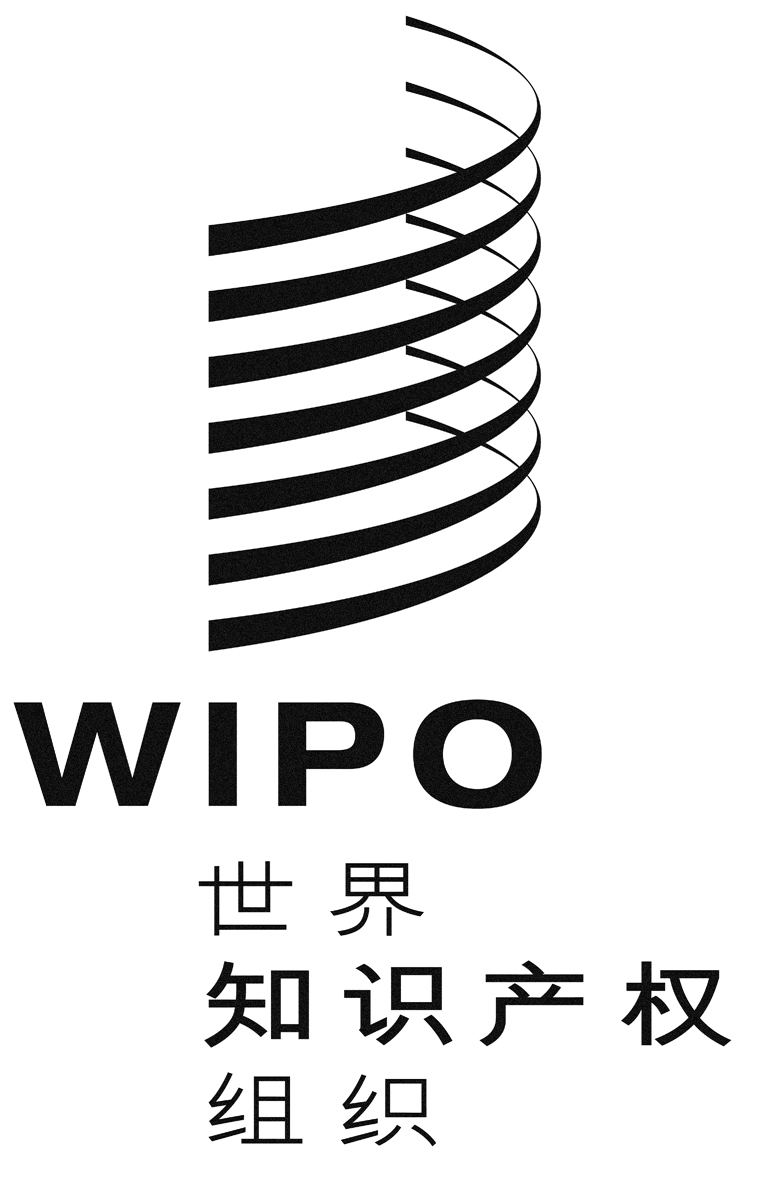 Cpct/wg/11/22pct/wg/11/22pct/wg/11/22原 文：英文原 文：英文原 文：英文日 期：2018年5月15日  日 期：2018年5月15日  日 期：2018年5月15日  日期经费来源活动类型内容活动描述协办单位地点参与者来源参与者类型参与者数量2017-1经常预算PCT讲习班和研讨会C专家访问团和PCT国家阶段审查专利审查员培训泰国（TH）泰国（TH）主管局352017-2经常预算其他C专家访问团与公司和知识产权委员会讨论PCT业务南非（ZA）南非（ZA）主管局2017-2经常预算PCT讲习班和研讨会BC非洲知识产权组织主办的PCT区域培训研讨会非洲知识产权组织（ARIPO）津巴布韦（ZW）博茨瓦纳（BW）
冈比亚（GM）
加纳（GH）
肯尼亚（KE）
莱索托（LS）
马拉维（MW）
莫桑比克（MZ）
纳米比亚（NA）
尼日利亚（NG）
卢旺达（RW）
南非（ZA）
斯威士兰（SZ）
坦桑尼亚（TZ）
乌干达（UG）
赞比亚（ZM）主管局+用户252017-2经常预算PCT讲习班和研讨会B产权组织服务与倡议研讨会巴西国家工业产权局（INPI）、佩德罗·努涅斯研究所葡萄牙（PT）葡萄牙（PT）高校/研究机构+用户1902017-2经常预算PCT讲习班和研讨会BCD斯洛伐克共和国工业产权局和捷克共和国工业产权局协办的关于利用ePCT提交申请的讲习班维谢格拉德专利局斯洛伐克（SK）
捷克共和国（CZ）斯洛伐克（SK）
捷克共和国（CZ）主管局+用户602017-2经常预算PCT讲习班和研讨会CFPCT程序专利审查员培训土耳其（TR）土耳其（TR）主管局1002017-2经常预算PCT讲习班和研讨会EPCT和海牙体系产权组织国家研讨会暨主管局员工培训柬埔寨（KH）柬埔寨（KH）主管局+用户802017-3经常预算PCT讲习班和研讨会BPCT研讨会莫桑比克（MZ）莫桑比克（MZ）用户402017-3经常预算PCT讲习班和研讨会BDePCT专家访问团摩洛哥（MA）摩洛哥（MA）主管局+高校/研究机构+用户402017-3经常预算PCT讲习班和研讨会E为最近加入的成员国举办的PCT讲习班吉布提（DJ）
约旦（JO）
科威特（KW）吉布提（DJ）
约旦（JO）
科威特（KW）主管局3502017-3经常预算PCT讲习班和研讨会C为PCT受理局举办的质量认证和最佳做法会议（第五届会议）墨西哥工业产权局（IMPI）墨西哥（MX）巴西（BR）
智利（CL）
哥伦比亚（CO）
古巴（CU）
多米尼加共和国（DO）
墨西哥（MX）
秘鲁（PE）
西班牙（ES）"主管局102017-3经常预算PCT讲习班和研讨会CD专家团访问巴林工业产权局巴林（BH）巴林（BH）主管局52017-4经常预算讲习班CDPCT国家阶段审查专利审查员培训阿曼（OM）阿曼（OM）主管局52017-4经常预算讲习班CDPCT国家阶段审查专利审查员培训伊朗伊斯兰共和国（IR）伊朗伊斯兰共和国（IR）主管局272017-5经常预算PCT讲习班和研讨会B产权组织服务与倡议研讨会秘鲁国家竞争和知识产权保护局（INDECOPI）秘鲁（PE）秘鲁（PE）主管局+用户1702017-5经常预算PCT讲习班和研讨会B远东专利培训班，符拉迪沃斯托克产权组织俄罗斯联邦办事处俄罗斯联邦（RU）中国（CN）*
欧亚专利组织（EA）*
日本（JP）*
大韩民国（KR）*
俄罗斯联邦（RU）主管局+高校/研究机构+用户2502017-5经常预算其他BC参加第六届工业产权国际大会和为拉丁美洲国家举办的专利审查培训课程古巴（CU）古巴（CU）主管局+用户1002017-5经常预算PCT讲习班和研讨会BC专利和电子申请系统区域讲习班乌兹别克斯坦共和国知识产权局乌兹别克斯坦（UZ）阿塞拜疆（AZ）
欧亚专利组织（EA）
日本（JP）*
哈萨克斯坦（KZ）
大韩民国（KR）*
俄罗斯联邦（RU）
乌克兰（UA）
乌兹别克斯坦（UZ）主管局322017-5经常预算PCT讲习班和研讨会CPCT国家阶段审查专利审查员培训欧亚专利组织（EAPO）俄罗斯联邦（RU）亚美尼亚（AM）
阿塞拜疆（AZ）
白俄罗斯（BY）
哈萨克斯坦（KZ）
吉尔吉斯斯坦（KG）
俄罗斯联邦（RU）
塔吉克斯坦（TJ）
土库曼斯坦（TM）主管局162017-5经常预算PCT讲习班和研讨会CPCT国家阶段审查专利审查员培训蒙古（MN）蒙古（MN）主管局22017-6经常预算PCT讲习班和研讨会C考察访问产权组织–PCT业务瑞士（CH）喀麦隆（CM）
海地（HT）主管局32017-6经常预算PCT讲习班和研讨会B巴尔瑙尔PCT研讨会产权组织俄罗斯联邦办事处
俄罗斯联邦知识产权局（Rospatent）俄罗斯联邦（RU）俄罗斯联邦（RU）主管局+用户602017-6经常预算PCT讲习班和研讨会B北京和广州的PCT高级研讨会
以及在北京、广州和深圳走访用户中国国家知识产权局中国（CN）中国（CN）用户3002017-6经常预算PCT讲习班和研讨会BPCT研讨会智利国家工业产权局（INAPI）/欧洲专利局（欧专局，EPO）智利（CL）智利（CL）
欧洲专利局（EP）*主管局+用户2902017-6日本信托基金PCT讲习班和研讨会B专利审查管理区域讲习班日本特许厅（JPO）
产权组织日本办事处日本（JP）文莱达鲁萨兰国（BN）
印度（IN）
印度尼西亚（ID）
日本（JP）*
马来西亚（MY）
菲律宾（PH）
泰国（TH）
越南（VN）主管局162017-7经常预算讲习班CPCT国家阶段审查专利审查员培训老挝人民民主共和国（LA）老挝人民民主共和国（LA）主管局2017-7经常预算PCT讲习班和研讨会ABPCT研讨会马拉维注册总局/非洲地区知识产权组织（ARIPO）马拉维（MW）马拉维（MW）主管局+高校/研究机构+用户352017-7经常预算PCT讲习班和研讨会BPCT研讨会冈比亚法律事务司法部/非洲地区知识产权组织（ARIPO）冈比亚（GM）冈比亚（GM）主管局+高校/研究机构+用户402017-7经常预算+西班牙信托基金PCT讲习班和研讨会C为拉丁美洲国家举办的PCT区域研讨会（该区域的所有PCT成员国）欧洲专利局（EPO）萨尔瓦多（SV）巴西（BR）
智利（CL）
哥伦比亚（CO）
哥斯达黎加（CR）
古巴（CU）
多米尼加共和国（DO）
厄瓜多尔（EC）
萨尔瓦多（SV）
危地马拉（GT）
洪都拉斯（HN）
墨西哥（MX）
秘鲁（PE）
欧洲专利局（EP）*
西班牙（ES）*主管局312017-7韩国信托基金讲习班CPCT国家阶段工作共享区域讲习班大韩民国国际知识产权研修学院（IIPTI）/韩国特许厅（KIPO）大韩民国（KR）柬埔寨（KH）
老挝人民民主共和国（LA）
印度尼西亚（ID）
缅甸（MM）
马来西亚（MY）
菲律宾（PH）
泰国（TH）
越南（VN）
大韩民国（KR）*主管局172017-8经常预算PCT讲习班和研讨会EPCT咨询团埃塞俄比亚知识产权局（EIPO）埃塞俄比亚（ET）埃塞俄比亚（ET）主管局+用户352017-8经常预算讲习班CPCT国家阶段审查专利审查员培训泰国（TH）泰国（TH）主管局212017-8经常预算PCT讲习班和研讨会DPCT程序和ePCT系统高级培训埃及（EG）埃及（EG）主管局+用户172017-9经常预算PCT讲习班和研讨会BCD促进更好地利用PCT政策区域间研讨会产权组织新加坡办事处新加坡（SG）巴西（BR）
智利（CL）
中国（CN）
埃及（EG）
以色列（IL）
大韩民国（KR）
俄罗斯联邦（RU）
南非（ZA）
约旦（JO）
印度（IN）
新加坡（SG）
日本（JP）*
美利坚合众国（美国）*主管局142017-9经常预算PCT讲习班和研讨会E考察访问产权组织-PCT讲习班瑞士（CH）吉布提（DJ）主管局42017-9经常预算PCT讲习班和研讨会D利用ePCT提交申请讲习班匈牙利（HU）匈牙利（HU）主管局+用户402017-9经常预算PCT讲习班和研讨会DePCT讲习班哈萨克斯坦（KZ）哈萨克斯坦（KZ）主管局+用户852017-9日本信托基金PCT讲习班和研讨会CPCT国家阶段审查和利用其他国家阶段工作产品次区域讲习班非洲地区知识产权组织（ARIPO）/日本特许厅（JPO）津巴布韦（ZW）非洲地区知识产权组织（AP）
埃塞俄比亚（ET）
加纳（GH）
肯尼亚（KE）
莫桑比克（MZ）
尼日利亚（NG）
乌干达（UG）
欧洲专利局（EP）*
日本（JP）*主管局202017-9经常预算其他C专家访问团访问公司和知识产权专家委员会，讨论专利审查员培训南非（ZA）南非（ZA）主管局2017-9经常预算PCT讲习班和研讨会BPCT国家研讨会俄罗斯联邦知识产权局（Rospatent）俄罗斯联邦（RU）俄罗斯联邦（RU）高校/研究机构+用户752017-9经常预算PCT讲习班和研讨会D欧亚专利组织成员国培训活动和PCT技术合作活动回顾——俄罗斯联邦知识产权局（Rospatent）俄罗斯联邦（RU）亚美尼亚（AM）
阿塞拜疆（AZ）
白俄罗斯（BY）
哈萨克斯坦（KZ）
俄罗斯联邦（RU）
塔吉克斯坦（TJ）
土库曼斯坦（TM）主管局212017-9经常预算PCT讲习班和研讨会BPCT国家讲习班和ePCT培训阿尔及利亚国家工业产权局（INAPI）阿尔及利亚（DZ）阿尔及利亚（DZ）主管局+高校/研究机构+用户2002017-10经常预算PCT讲习班和研讨会BCPCT国家研讨会尼加拉瓜（NI）尼加拉瓜（NI）主管局+用户702017-10澳大利亚信托基金PCT讲习班和研讨会ACPCT国家阶段工作共享专利审查员国家讲习班澳大利亚知识产权局印度尼西亚（IN）印度尼西亚（IN）
澳大利亚（AU）*主管局402017-10经常预算PCT讲习班和研讨会BCD利用ePCT提交申请讲习班斯洛文尼亚（SI）斯洛文尼亚（SI）主管局+用户122017-10经常预算PCT讲习班和研讨会BC部分阿拉伯PCT缔约国PCT次区域讲习班埃及（EG）阿尔及利亚（DZ）
巴林（BH）
埃及（EG）
约旦（JO）
科威特（KW）
利比亚（LY）
摩洛哥（马）
阿曼（OM）
沙特阿拉伯（SA）
苏丹（SD）
阿拉伯叙利亚共和国（SY）
海湾合作委员会（GCC）主管局+高校/研究机构+用户422017-11经常预算其他BCPCT业务专家访问团访问中华人民共和国国家知识产权局产权组织中国办事处
上海市知识产权局中国（CN）中国（CN）主管局+用户1802017-11经常预算PCT讲习班和研讨会BPCT最佳做法和ePCT系统圆桌会议/有效利用产权组织全球知识产权服务讲习班中国（CN）中国（CN）用户2017-11经常预算PCT讲习班和研讨会BC部分阿拉伯PCT缔约国PCT次区域讲习班科摩罗（KM）科摩罗（KM）
吉布提（DJ）
毛里塔尼亚（MR）主管局+高校/研究机构+用户572017-11经常预算PCT讲习班和研讨会BCPCT研讨会多米尼加共和国（DO）多米尼加共和国（DO）主管局+高校/研究机构+用户792017-11经常预算PCT讲习班和研讨会C基于胜任能力的学习管理区域讲习班马来西亚（MY）印度尼西亚（ID）
马来西亚（MY）
巴基斯坦（PK）
菲律宾（PH）
新加坡（SG）
泰国（TH）主管局142017-11经常预算PCT讲习班和研讨会BCPCT国家讲习班古巴（CU）古巴（CU）主管局+高校/研究机构+用户252017-11经常预算PCT讲习班和研讨会B乌克兰基辅和利沃夫PCT体系巡回研讨会MEDT（乌克兰）、乌克兰知识产权局（Ukrpatent）、利沃夫国立理工大学乌克兰（UA）乌克兰（UA）主管局+高校/研究机构+用户982017-12经常预算PCT讲习班和研讨会BCEPCT讲习班圣多美和普林西比（ST）圣多美和普林西比（ST）主管局+高校/研究机构+用户202017-12经常预算PCT讲习班和研讨会BC加勒比国家PCT讲习班墨西哥工业产权局（IMPI）墨西哥（MX）巴巴多斯（BB）
伯利兹（BZ）
圣卢西亚（LC）
牙买加（JM）
特立尼达和多巴哥（TT）
墨西哥（MX）主管局+用户1502017-12经常预算PCT讲习班和研讨会D利用ePCT提交申请讲习班克罗地亚（HR）克罗地亚（HR）主管局+高校/研究机构+用户152017-12经常预算PCT讲习班和研讨会DePCT讲习班罗马尼亚（RO）罗马尼亚（RO）主管局52017-12其他PCT讲习班和研讨会BCPCT讲习班奥兰–莫里斯奥登国立理工学校阿尔及利亚（DZ）阿尔及利亚（DZ）主管局+高校/研究机构+用户400日期经费来源活动类型内容活动描述协办单位地点参与者来源参与者类型参与者数量2018-1经常预算PCT讲习班和研讨会AC利用其他国家阶段工作产品专利审查培训讲习班欧洲专利局（EPO）沙特阿拉伯（SA）GCC专利局（GCC）
阿曼（OM）
欧洲专利局（EP）*主管局212018-1经常预算PCT讲习班和研讨会B产权组织服务与倡议研讨会波兰（PL）波兰（PL）主管局+用户4002018-2经常预算其他B专利代理人和乌克兰公司代表圆桌会议乌克兰（UA）乌克兰（UA）用户502018-2经常预算其他BC专利审查员、专利代理人和其他知识产权从业者圆桌会议白俄罗斯（BY）白俄罗斯（BY）主管局+用户302018-2经常预算PCT讲习班和研讨会BCDPCT国家讲习班知识产权中心、国家契约和财产注册组织伊朗（伊斯兰共和国）（IR）伊朗（伊斯兰共和国）（IR）主管局+用户2002018-2经常预算PCT讲习班和研讨会BPCT巡回研讨会巴拿马（PA）巴拿马（PA）主管局+高校/研究机构+用户602018-3经常预算PCT讲习班和研讨会BCDPCT国家讲习班研究委员会
教育部
商工部知识产权司阿曼（OM）阿曼（OM）主管局+高校/研究机构+用户902018-3经常预算PCT讲习班和研讨会BDPCT国家巡回研讨会印度知识产权局
印度工商会联合会（FICCI）
ASSOCHAM（印度）印度（IN）印度（IN）主管局+用户3002018-3日本信托基金PCT讲习班和研讨会BC利用其他国家阶段工作产品专利审查培训研讨会日本特许厅（JPO）摩洛哥（MA）摩洛哥（MA）主管局2018-3经常预算PCT讲习班和研讨会BC产权组织服务与倡议研讨会斯洛文尼亚（SI）斯洛文尼亚（SI）主管局+用户2018-4经常预算PCT讲习班和研讨会BPCT国家讲习班阿尔及利亚（DZ）阿尔及利亚（DZ）主管局+用户2018-4其他PCT讲习班和研讨会AF为两名菲律宾知识产权局（IPOPHL）基因序列检索专利审查员进行培训瑞士（CH）菲律宾（PH）主管局2018-4澳大利亚信托基金PCT讲习班和研讨会ACPCT国家阶段专利实审讲习班巴布亚新几内亚（PG）巴布亚新几内亚（PG）主管局2018-4经常预算PCT讲习班和研讨会B知识产权律师、法官、地方法官国家研讨会/创新研讨会莫桑比克（MZ）莫桑比克（MZ）主管局+用户2018-4经常预算其他EPCT宣传访问和PCT研讨会阿根廷（AR）阿根廷（AR）主管局+用户2018-4经常预算PCT讲习班和研讨会E考察访问产权组织-PCT讲习班瑞士（CH）柬埔寨（KH）主管局+用户22018-4经常预算其他BPCT、马德里和海牙体系的专利和商标代理人高级国家培训立陶宛（LT）
爱沙尼亚（EE）立陶宛（LT）
爱沙尼亚（EE）主管局+用户2018-4经常预算其他BPCT、马德里和海牙体系的专利和商标代理人高级国家培训爱沙尼亚（EE）爱沙尼亚（EE）主管局+用户2018-5经常预算PCT讲习班和研讨会CDPCT专利审查员区域讲习班秘鲁（PE）秘鲁（PE）用户2015-5经常预算PCT讲习班和研讨会ABCPCT国家阶段审查和利用工作产品讲习班泰国（TH）泰国（TH）主管局2018-5经常预算PCT讲习班和研讨会CPCT研讨会土耳其（TR）土耳其（TR）用户2018-5经常预算PCT讲习班和研讨会BC产权组织为加勒比国家举办的PCT巡回研讨会特立尼达和多巴哥（TT）
巴巴多斯（BB）
伯利兹（BZ）特立尼达和多巴哥（TT）
巴巴多斯（BB）
伯利兹（BZ）主管局+用户2018-5经常预算PCT讲习班和研讨会BC非洲葡语国家PCT次区域研讨会巴西国家工业产权局（INPI）巴西（BR）安哥拉（AO）
巴西（BR）
佛得角（CV）
莫桑比克（MZ）
圣多美和普林西比（ST）主管局+用户2018-5经常预算PCT讲习班和研讨会CPCT国家讲习班和知识产权局工作人员PCT培训卡塔尔（QA）卡塔尔（QA）主管局2018-5经常预算其他BC欧亚专利组织审查员培训活动中的PCT培训欧亚专利组织（EAPO）亚美尼亚（AM）
阿塞拜疆（AZ）
白俄罗斯（BY）
哈萨克斯坦（KZ）
吉尔吉斯斯坦（KG）
俄罗斯联邦（RU）
塔吉克斯坦（TJ主管局2018-6经常预算PCT讲习班和研讨会BPCT基础培训课程立陶宛（LT）立陶宛（LT）主管局+用户2018-6经常预算PCT讲习班和研讨会BD高校PCT研讨会古巴（CU）古巴（CU）主管局+高校/研究机构+用户2018-6经常预算PCT讲习班和研讨会BCD非洲知识产权组织成员国PCT区域讲习班和成立受理局/非洲知识产权组织工作人员ePCT培训非洲知识产权组织（OAPI）（OA）OAPI成员国（OA）主管局+用户2018-6经常预算PCT讲习班和研讨会BCPCT巡回研讨会俄罗斯联邦（RU）俄罗斯联邦（RU）主管局+用户2018-6经常预算PCT讲习班和研讨会BCPCT参与斯科尔科沃活动俄罗斯联邦（RU）俄罗斯联邦（RU）用户2018-6日本信托基金PCT讲习班和研讨会BC专利审查管理区域讲习班日本特许厅（JPO）日本（JP）巴西（BR）
印度（IN）
印度尼西亚（ID）
马来西亚（MY）
墨西哥（MX）
菲律宾（PH）
新加坡（SG）
泰国（TH）
越南（VN）主管局2018-6经常预算PCT讲习班和研讨会BCPCT国家研讨会–PCT、ePCT和未来工作的最新发展泰国（TH）泰国（TH）主管局+用户2018-7澳大利亚信托基金讲习班AE利用其他国家阶段工作产品专利审查员国家讲习班巴基斯坦（PK）巴基斯坦（PK）主管局2018-7经常预算PCTISA/IPEA支持F菲律宾知识产权局（IPOPHL）的ISA/IPEA实审培训菲律宾（PH）菲律宾（PH）主管局2018-7经常预算PCT讲习班和研讨会BCPCT国家研讨会萨尔瓦多（SV）萨尔瓦多（SV）主管局+用户2018-8经常预算PCT讲习班和研讨会BCDPCT程序培训肯尼亚（KE）肯尼亚（KE）主管局+用户2018-8经常预算PCT讲习班和研讨会BCPCT国家研讨会智利（CL）智利（CL）主管局+用户2018-9经常预算PCT讲习班和研讨会BCPCT国家讲习班埃及专利局阿拉伯联合酋长国（AE）阿拉伯联合酋长国（AE）主管局+用户2018-9经常预算PCT讲习班和研讨会BCPCT国家巡回研讨会塞尔维亚（RS）塞尔维亚（RS）主管局+用户2018-9经常预算PCT讲习班和研讨会BCPCT参与斯科尔科沃活动俄罗斯联邦（RU）俄罗斯联邦（RU）用户2018-10经常预算PCT讲习班和研讨会BCPCT讲习班和ePCT培训苏丹（SD）苏丹（SD）主管局+高校/研究机构+用户2018-10经常预算PCT讲习班和研讨会C专家团访问工业产权局巴林（BH）巴林（BH）主管局2018-10经常预算其他C欧亚专利组织审查员培训活动中的PCT信息技术培训俄罗斯联邦（RU）亚美尼亚（AM）
阿塞拜疆（AZ）
白俄罗斯（BY）
哈萨克斯坦（KZ）
吉尔吉斯斯坦（KG）
俄罗斯联邦（RU）
塔吉克斯坦（TJ）主管局2018-10经常预算PCT讲习班和研讨会C专利审查员培训越南（VN）越南（VN）主管局2018-10经常预算PCT讲习班和研讨会CPCT体系次区域培训活动新加坡（SG）印度尼西亚（ID）
柬埔寨（KH）
缅甸（MM）
泰国（TH）
越南（VN）
文莱（BN）
老挝（LA）
马来西亚（MY）
新加坡（SG）
菲律宾（PH）主管局2018-10经常预算PCT讲习班和研讨会BC为拉丁美洲和加勒比区域成员国举办的PCT和PATENTSCOPE区域讲习班美国专利商标局（美国专商局）美利坚合众国（US）巴西（BR）
智利（CL）
哥伦比亚（CO）
哥斯达黎加（CR）
多米尼加共和国（DO）
厄瓜多尔（欧共体）
萨尔瓦多（SV）
危地马拉（GT）
洪都拉斯（HN）
墨西哥（MX）
尼加拉瓜（NI）
巴拿马（PA）
秘鲁（PE）主管局2018-待定经常预算PCT讲习班和研讨会A知识产权保护国家研讨会拉脱维亚（LV）拉脱维亚（LV）主管局+用户2018-待定经常预算PCT讲习班和研讨会BCPCT和马德里体系国家讲习班白俄罗斯（BY）白俄罗斯（BY）主管局+用户2018-待定经常预算PCT讲习班和研讨会BCPCT国家巡回研讨会捷克共和国（CZ）捷克共和国（CZ）主管局+用户2018-待定经常预算PCT讲习班和研讨会E促进加入PCT的PCT研讨会乌拉圭（UY）乌拉圭（UY）主管局+用户2018-待定经常预算PCT讲习班和研讨会E促进加入PCT的PCT研讨会牙买加（JM）牙买加（JM）主管局+用户2018-待定经常预算PCT讲习班和研讨会BCEPCT和ePCT美洲知识产权协会（ASIPI）次区域研讨会待定待定主管局2018-待定经常预算PCT讲习班和研讨会E促进加入PCT的PCT研讨会巴拉圭（PY）巴拉圭（PY）主管局+用户2018-待定经常预算PCT讲习班和研讨会BCPCT研讨会南非公司和知识产权委员会（CIPC）南非（ZA）南非（ZA）主管局2018-待定经常预算其他CARIPO成员国和一些观察员国家的PCT和PATENTSCOPE区域讲习班卢旺达（RW）ARIPO成员国（AP）主管局+用户2018-待定经常预算PCT讲习班和研讨会BC部分阿拉伯国家PCT次区域讲习班约旦（JO）伊拉克（IQ）
约旦（JO）
利比亚（LY）
阿拉伯叙利亚共和国（SY）主管局2018-待定经常预算PCT讲习班和研讨会BCPCT国家巡回研讨会斯洛伐克（SK）斯洛伐克（SK）主管局+用户